Name: _____________You Must / You Must Not Signs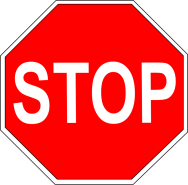 You must ____________._________________________________________________________________________________________________________________________________________________________________________________________________________________________________________________________________________________________________________________________________________________________________________